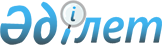 О внесении изменений в решение Кобдинского районного маслихата от 30 декабря 2021 года № 120 "Об утверждении бюджета Жарсайского сельского округа на 2022-2024 годы"
					
			С истёкшим сроком
			
			
		
					Решение Кобдинского районного маслихата Актюбинской области от 12 сентября 2022 года № 212. Прекращено действие в связи с истечением срока
       РЕШИЛ:
      1. Внести в решение Кобдинского районного маслихата "Об утверждении бюджета Жарсайского сельского округа на 2022-2024 годы " от 30 декабря 2021 года № 120, следующие изменения :
      пункт 1 изложить в новой редакции:
      "1. Утвердить бюджет Жарсайского сельского округа на 2022-2024 годы, согласно приложениям 1, 2 и 3 соответственно, в том числе на 2022 год в следующих объемах:
      1) доходы - 25634 тысяч тенге, в том числе:
      налоговые поступления - 1345 тысяч тенге;
      неналоговые поступления - 0 тенге;
      поступления от продажи основного капитала - 0 тенге;
      поступления трансфертов - 24289 тысяч тенге;
      2) затраты - 26259,8 тысяч тенге;
      3) чистое бюджетное кредитование – 0 тенге, в том числе:
      бюджетные кредиты - 0 тенге;
      погашение бюджетных кредитов - 0 тенге;
      4) сальдо по операциям с финансовыми активами – 0 тенге, в том числе:
      приобретение финансовых активов - 0 тенге;
      поступления от продажи финансовых активов государства - 0 тенге;
      5) дефицит (профицит) бюджета - - 0 тенге;
      6) финансирование дефицита (использование профицита) бюджета – 0 тенге:
      поступление займов - 0 тенге;
      погашение займов - 0 тенге;
      используемые остатки бюджетных средств – 625,8 тысяч тенге.".
      2. Приложение 1 к указанному решению изложить в новой редакции согласно приложению к настоящему решению.
      3. Настоящее решение вводится в действие с 1 января 2022 года Бюджет Жарсайского сельского округа на 2022 год.
					© 2012. РГП на ПХВ «Институт законодательства и правовой информации Республики Казахстан» Министерства юстиции Республики Казахстан
				
      Секретарь Кобдинского районного маслихата 

Ж. Ергалиев
Приложение к решению Кобдинского районного маслихата от 12 сентября 2022 года № 212Приложение 1 к решению Кобдинского районного маслихата от 30 декабря 2021 года № 120
Категория
Категория
Категория
Категория
Сумма, тысяч тенге
Класс
Класс
Класс
Сумма, тысяч тенге
Подкласс
Подкласс
Сумма, тысяч тенге
Наименование
Сумма, тысяч тенге
1
2
3
4
5
І. Доходы
25634
1
Налоговые поступления
1345
04
Налоги на собственность
980
1
Налоги на имущество
92
4
Налог на транспортные средства
888
05
Внутренние налоги на товары, работы и услуги
365
3
Поступление за использование природных и других ресурсов
365
4
Поступления трансфертов
24289
02
Трансферты из вышестоящих органов государственного управления
24289
3
Трансферты из районного (города областного значения) бюджета
24289
Функциональная группа
Функциональная группа
Функциональная группа
Функциональная группа
Функциональная группа
Сумма (тысяч тенге)
Функциональная подгруппа
Функциональная подгруппа
Функциональная подгруппа
Функциональная подгруппа
Сумма (тысяч тенге)
Администратор бюджетных программ
Администратор бюджетных программ
Администратор бюджетных программ
Сумма (тысяч тенге)
Программа
Программа
Сумма (тысяч тенге)
Наименование
Сумма (тысяч тенге)
1
2
3
4
5
6
II. Затраты
26259,8
01
Государственные услуги общего характера
20633
1
Представительные, исполнительные и другие органы, выполняющие общие функции государственного управления
20633
124
Аппарат акима города районного значения, села, поселка, сельского округа
20633
001
Услуги по обеспечению деятельности акима города районного значения, села, поселка, сельского округа
20633
07
Жилищно-коммунальное хозяйство
901
2
Коммунальное хозяйство
901
124
Аппарат акима города районного значения, села, поселка, сельского округа
901
014
Организация водоснабжения населенных пунктов
901
3
Благоустройство населенных пунктов
4135,8
124
Аппарат акима города районного значения, села, поселка, сельского округа
4135,8
008
Освещение улиц в населенных пунктах
1018
011
Благоустройство и озеленение населенных пунктов
3117,8
12
Транспорт и коммуникации
582
1
Автомобильный транспорт
582
124
Аппарат акима города районного значения, села, поселка, сельского округа
582
013
Обеспечение функционирования автомобильных дорог в городах районного значения, поселках, селах, сельских округах
582
15
Трансферты
8
1
Трансферты
8
124
Аппарат акима города районного значения, села, поселка, сельского округа
8
048
Возврат неиспользованных (недоиспользованных) целевых трансфертов
8
III. Чистое бюджетное кредитование
0
Бюджетные кредиты
0
IV. Сальдо по операциям с финансовыми активами
0
Приобретение финансовых активов
0
V. Дефицит бюджета
0
VI. Финансирование дефицита бюджета
0
Функциональная группа
Функциональная группа
Функциональная группа
Функциональная группа
Функциональная группа
Сумма (тысяч тенге)
Функциональная подгруппа
Функциональная подгруппа
Функциональная подгруппа
Функциональная подгруппа
Сумма (тысяч тенге)
Администратор бюджетных программ
Администратор бюджетных программ
Администратор бюджетных программ
Сумма (тысяч тенге)
Программа
Программа
Сумма (тысяч тенге)
Наименование
Сумма (тысяч тенге)
1
2
3
4
5
6
8
Используемые остатки бюджетных средств
625,8
01
Остатки бюджетных средств
625,8
1
Свободные остатки бюджетных средств
625,8
01
Свободные остатки бюджетных средств
625,8